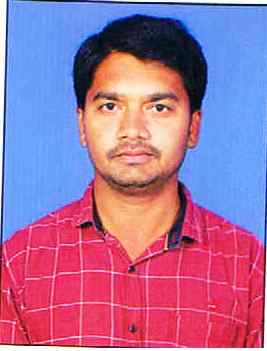                                       BURRA SANTHOSH KUMARAssistant ProfessorDepartment of Pharmaceutical AnalysisAcademicsCURRENT ACADEMIC ROLE & RESPONSIBILITIESBurra santhosh kumar assist Professor in the Department of Pharmceutical analysis, SCIPS.
He is involved inHandling classes for various pharmaceutics related subjects for M.Pharmacy, B.Pharmacy coursesRecognised Guide for Projects of UG, PG coursesSUBJECTS CURRENTLY TEACHING ACADEMIC QUALIFICATIONSEXPERIENCEexpertiseAREAS OF INTEREST, EXPERTISE AND RESEARCHSTUDENT PROJECTS (Both PG & UG )Devolopement & Valodation of Stability Indicating RP HPLC method for Analysis of Benazepril HCL and Amlodipine Bisilate in its bulk and pharmaceutical dosage form               P Srividya 2017-18Simultaneous estimation of Gliclazide metformion and Pioglitazone by UV spectroscopical method using multicomponent method 2017-18                                                                                                           MD Salman pasha, Divya sri, Sai teja, Y Lavanya  2017-18                                                                                                                                                                                                                                            SubjectYear / SemesterPharmaceutical Analysis –II (Theory & practical)B.Pharmacy IV-II semChemistry of natural products (theory)B.Pharmacy  III Year II SemDegreeSpecialisationInstitute/ UniversityYear of passingM PharmacyPharmaceutical AnalysisTrinity college of pharmaceutical sciences peddapalli2014B.PharmacyJyothishmathi institute of pharmaceutical sciensess karimnagar2011Institution / OrganisationDesignationRole/ DepartmentTenureSree Chaitanya Institute of Pharmaceutical SciencesAssist ProfessorPharmaceutical analysis IIMarch 2016 to till dateAreas of InterestMethod development and validations  by UV and HPLC, Gas chromatography , Lc-Ms , Biochemistry, ,Flame photometry, FlourimetryAreas of ExpertiseIn method dev elopement and validations 